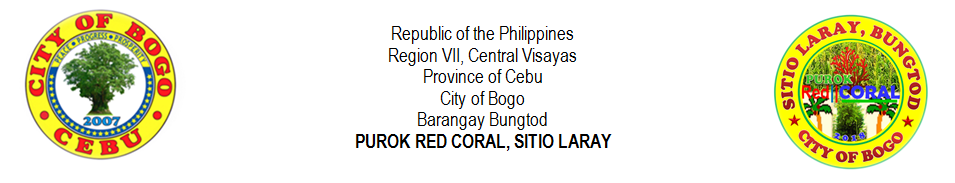 LIST OF WIDOWERNO.LAST NAMEFIRST NAMEMIDDLE NAMEGENDERGENDERAGEDATE OF BIRTHOCCUPATIONEDUCATIONAL STATUSNO.LAST NAMEFIRST NAMEMIDDLE NAMEMALEFEMALEAGEDATE OF BIRTHOCCUPATIONEDUCATIONAL STATUS1234567891011121314151617181920Prepared by:Certified by: MIRASOL S. TAÑARARIFE D. AVENIDOPurok SecretaryPurok President